МИНИСТЕРСТВО ПРОСВЕЩЕНИЯ РОССИЙСКОЙ ФЕДЕРАЦИИ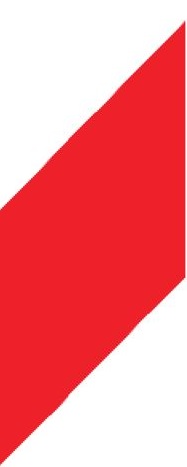 Министерство образования и науки Смоленской области‌‌ ‌Комитет образования Администрации муниципального образования «Рославльский район» Смоленской области‌​МБОУ "Остерская средняя школа"Центр образования цифрового и гуманитарного профилей«Точка Роста»Рабочая программа внеурочной деятельности «ИСКУССТВЕННЫЙ ИНТЕЛЛЕКТ»(общеинтеллектуальное направление)Возраст обучающихся: 14-16 летСрок реализации: 1 годАвтор - составитель:педагог по предмету «Информатика»,Верхогляд Татьяна ВалерьевнаОстер, 2023 годПояснительная запискаПрограмма внеурочной деятельности общеинтеллектуального направления «Искусственный интеллект» составлена для обучающихся 7 класса в соответствии с требованиями ФГОС основного общего образования (приказ Минпросвещения № 287 от 31 мая 2021 г.),  на основании примерной рабочей программы  «Искусственный интеллект. 7−9 классы», одобренной решением федерального учебно-методического объединения по общему образованию (Протокол 5/21 от 19.11.2021 г.). Программа предназначена для обучения основам искусственного интеллекта и ориентирована на анализ данных, введение в машинное обучение на базовом уровне. За последние десятилетия во многих областях науки и индустрии стали накапливаться большие объемы данных, а также стали развиваться методы машинного обучения, позволяющие извлекать из этих данных знания и экономическую пользу. Для базового уровня программой предусмотрен пропедевтический раздел анализа данных в электронных таблицах, а также основы программирования на Python, анализ данных на Python. Основополагающей темой является введение в программирование на Python. Сформированные у учащихся знания и умения в области программирования на Python будут в дальнейшем использованы при изучении анализа данных на ступени основного общего образования и машинного обучения на ступени среднего общего образования. Data Science – одна из самых прогрессивных областей в программировании сегодня, а Python – самый популярный и распространенный язык, используемый для анализа данных. Не удивительно, что две эти области знаний активно изучаются и применяются специалистами для построения предиктивных моделей, визуализации и работы с данными. Программа внеурочной деятельности общеинтеллектуального направления позволит учащимся освоить основные инструменты работы и приступить к построению моделей и работе с данными. В ходе освоения учебного  материала  у  учащихся  формируется устойчивый интерес к изучению данной темы и закладывается база для продолжения изучения методов машинного обучения на ступени среднего общего образования.К завершению обучения по программе учащиеся должны понимать актуальность анализа данных, его основные области применения и методы реализации. Программа предполагает, что у учащихся будет сформировано  целостное  представление  об  анализе данных, реализации методов анализа данных на языке Python, его сферах применения.Данная программа опирается на фундаментальные дидактические принципы, такие как практико-ориентированность, научность и доступность, целостность и непрерывность, а также инновационные методы проблемно-развивающего и смешанного обучения, программно-проектного и исследовательского подходов. В конце каждого урока присутствуют вопросы и задания, многие из которых ориентированы на коллективное обсуждение, дискуссии, выработку коллективного мнения.Особое место в реализации программы отводится видеолекциям, онлайн-ресурсам, тренажерам. Все это создает необходимые условия для формирования самостоятельности в планировании учебной деятельности, в организации учебного сотрудничества, в распределении ролей при решении учебных задач и проблем. Неотъемлемой частью программы является проектная деятельность обучающихся.Изучение различных аспектов анализа данных позволит  сформировать  у  учащихся  способность  к аналитической и прогностической деятельности. Поиск ответов на проблемные вопросы, решение проблемных и исследовательских заданий, интегрированных в содержание, направлено на формирование у учащихся целостного системного мышления, которое позволит им оценить сформированный круг постоянных интересов и осуществить осознанный выбор дальнейшей образовательной траектории и профессионального самоопределения.Ценностные ориентиры содержания и реализации программы.Содержание	программы	носит междисциплинарный характер. Естественным образом выглядит его возможная интеграция с дисциплинами предметной области «Математика и информатика». Развитие логического и алгоритмического мышления, осуществляемое на уроках по этим дисциплинам, служит задаче формирования необходимой основы, на которой в дальнейшем будет осуществлен переход к машинному обучению на ступени среднего общего образования.Через использование различных датасетов и анализ данных синтезируются знания и умения учащихся, полученные ими на уроках географии, физики, биологии и других.Неотъемлемой частью программы является реализация проектного метода обучения. Программой предусмотрено  выполнение  таких  проектов  как «Статистический метод анализа данных», «Различные варианты программирования циклического алгоритма», «Начала программирования на Python». Проекты по своей дидактической сущности нацелены на формирование способностей, позволяющих эффективно действовать в реальной жизненной ситуации. Обладая ими, учащиеся могут адаптироваться к изменяющимся условиям, ориентироваться в разнообразных ситуациях, работать в команде.При работе над проектом появляется исключительная возможность формирования у учащихся компетентности разрешения проблем (поскольку обязательным условием реализации метода проектов в школе является решение учащимся собственных проблем средствами проекта), а также освоение способов деятельности, составляющих коммуникативную и информационную компетентности.Цель и задачи.Главная цель — дать учащимся базовое представление об анализе данных и реализации основных методов анализа данных на языке Python.Задачи – познакомить с терминологией искусственного интеллекта и научить применять некоторые из его методов для решения практических задач.Занятия  внеурочной деятельности общеинтеллектуального направления курса «Искусственный интеллект» проводятся в 7 классе  в  форме кружка.Планируемые результаты освоения программыЛичностные результатыМетапредметные результатыПредметные результатыФормы организации учебных занятийВсе разделы предполагают выполнение и защиту проектов. Проекты по своей дидактической сущности нацелены на формирование способностей, позволяющих эффективно действовать в реальной жизненной ситуации. Обладая  ими,  учащиеся  могут  адаптироваться  к изменяющимся условиям, ориентироваться в разнообразных ситуациях, работать в команде.При работе над проектом появляется исключительная возможность формирования у учащихся компетентности разрешения проблем (поскольку обязательным условием реализации метода проектов в школе является решение учащимся собственных проблем средствами проекта), а также освоение способов деятельности, составляющих коммуникативную и информационную компетентности.Предполагаемые результаты и критерии их оценкиГлавным результатом реализации программы является создание каждым ребенком  своего  оригинального  продукта,  а  главным  критерием  оценки ученика  является  не  столько  его  талантливость,  сколько  его  способность трудиться,  способность  упорно  добиваться  достижения  нужного  результата, ведь  овладеть  всеми  секретами  искусства  может  каждый,  по-настоящему желающий этого ребенок.Содержание программыТематический планМатериально – технические условия реализации программыДля реализации курса на основе программы необходимо наличие следующих компонентов:компьютерное рабочее место учителя, подключенное к сети Интернет (Wi-Fi или по кабелю),проекционное оборудование или интерактивная доска с возможностью демонстрации презентаций;компьютеры или ноутбуки, расположенные в компьютерном классе, где каждый ученик работает с устройством либо индивидуально, либо в парах;компьютеры или ноутбуки как учащихся, так и учителя должны быть на операционных системах Windows/MacOS;типовое программное обеспечение, применяемое общеобразовательными организациями, включая программу для работы с электронными таблицами MS Excel;интегрированная среда разработки (IDE) для языка программирования Python;Jupyter Notebooks — среда разработки, для запуска файлов из материалов УМК с компьютера или из облачного хранилища.Технические требования к ПОИнформационное обеспечение:https://file.synergy.ru/d/b319da75ae024b11819a/  Календарно-тематический план занятий внеурочной деятельности «Искусственный интеллект»в расчёте на 1 час в неделюРАССМОТРЕНАна педагогическом совете МБОУ "Остерская средняя школа" протокол от 31.08.2023 года № 14УТВЕРЖДЕНАприказом по МБОУ «Остерская средняя школа» от 01.09.2023 года №100Требование ФГОСЧем достигаетсяЛичностные результаты, обеспечивающие адаптацию обучающегося к изменяющимся условиям социальной и природной среды: умение распознавать конкретные примеры понятия по характерным признакам, выполнять операции в соответствии с определением и простейшими свойствами понятия, конкретизировать понятия примерами, использовать понятие и его свойства при решении задач, а также оперировать терминами  и представлениями в области концепции устойчивого развитияРазделы«Введение в искусственный интеллект», «Основы программирования на Python», «Анализ данных в электронных таблицах».Ценности научного познания: овладение основными навыками исследовательской деятельности, установка на осмысление опыта, наблюдений, поступков и стремление совершенствовать пути достижения индивидуального и коллективного благополучияРазделы«Анализ данных в электронных таблицах».Требование ФГОСЧем достигаетсяУмение самостоятельно планировать пути достижения цели, в том числе альтернативные, осознанно выбирать наиболее эффективные способы решения учебных и познавательных задач.Проектные заданияУмение оценивать правильность выполнения учебной задачи, собственные возможности ее решения.Разделы «Анализ данных в электронных таблицах», «Анализ данных на Python»Умение определять понятия, создавать обобщения, устанавливать аналогии, классифицировать, устанавливать причинно-следственные, строить логические рассуждения, умозаключения (индуктивные, дедуктивные и по аналогии) и делать выводы.Разделы «Анализ данных в электронных таблицах», «Анализ данных на Python»Умение создавать, применять и преобразовывать знаки и символы, модели и схемы для решения учебных и познавательных задач.Разделы «Анализ данных в электронных таблицах», «Анализ данных на Python»Формирование и развитие компетентности  в области использования ИКТ (ИКТ- компетенции).Разделы «Анализ данных в электронных таблицах», «Анализ данных на Python»Требование ФГОСЧем достигаетсяФормирование информационной 	и алгоритмической культуры, формирование представления о компьютере как универсальном устройстве обработки информации, развитие основных навыков и умений использования компьютерных устройств.Разделы «Основы программирования на Python»«Анализ данных на Python»Формирование представления об основных изучаемых понятиях (информация, алгоритм, модель) и их свойствах.Разделы «Анализ данных в электронных таблицах», «Основы программирования на Python», «Анализ данных на Python», «Введение в машинное обучение на Python»Развитие алгоритмического мышления, необходимого для профессиональной деятельности в современном обществе; развитие умений составить	 и записать алгоритм для конкретного исполнителя; формирование знаний об алгоритмических конструкциях,	 логических значениях и операциях; знакомство с  одним из языков программирования и основными алгоритмическими структурами — линейной, условной и циклической.Разделы «Анализ данных в электронных таблицах», «Анализ данных на Python», «Основы машинного обучения»Формирование умений формализации и структурирования информации, умения выбирать способ представления	данных в соответствии с поставленной задачей (таблицы, схемы, графики, диаграммы)  с использованием соответствующих программных средств обработки данныхРазделы «Основы программирования на Python», «Анализ данных в электронных таблицах», «Анализ данных на Python», «Введение в машинное обучение на Python»Формирование навыков и умений безопасного  и целесообразного поведения при работе с компьютерными программами и в сети Интернет, умения соблюдать нормы  информационной этики и праваРаздел «Введение в искусственный интеллект»Наименование темыКраткое содержаниеВиды учебной деятельности1. Введение в искусственный интеллект и машинное обучение1. Введение в искусственный интеллект и машинное обучение1. Введение в искусственный интеллект и машинное обучение1. Введение в искусственный интеллект и машинное обучение1.1Введение в машинное обучениеПрогнозирование, анализ, обучение, данные, признаки, алгоритм, искусственный интеллект, машинное обучениеАналитическая: поиск ответов на вопросы учителя, самостоятельный поиск информации при решении поставленных задач.Коммуникационна я:	командная работа, ответы на вопросы учителя, игровая практика. Практическая: участие  в игре, работа с игровым тренажером.Рефлексивная: рефлексия методом «6 шляп»2. Анализ данных в электронных таблицах2. Анализ данных в электронных таблицах2. Анализ данных в электронных таблицах2. Анализ данных в электронных таблицах2.1Наука о данных. Большие данныеНаука о данных, профессии в области науки о данных, данные и большие данные, методы работы с даннымиАналитическая: поиск ответов на вопросы учителя, самостоятельный поиск информации при решении поставленных задач.Коммуникационна я:	участие во фронтальном обсуждении, ответы на вопросы учителя.Практическая: решение предлагаемых заданий средствами Excel. Рефлексивная: обсуждение контрольных вопросов и подведение итогов выполнения практического задания2.2Описательная статистика.Табличные данныеТабличные данные, методы работы с табличными данными, базовые инструменты табличного процессора Excel, сбор и обогащение данныхАналитическая: поиск ответов на вопросы учителя, самостоятельный поиск информации при решении поставленных задач.Коммуникационна я:	участие во фронтальном обсуждении, ответы на вопросы учителя.Практическая: решение предлагаемых заданий.Рефлексивная: обсуждение контрольных вопросов и подведение итогов выполнения практического задания2.3Обработка данных средствами электронной таблицыстатистические показатели, меры центральной тенденции, встроенные функции =СЧЁТ(),=СУММ(),=СРЗНАЧ(),=МАКС(), =МИН(),=МОДА(),=МЕДИАНА()Аналитическая: поиск ответов на вопросы  учителя, самостоятельный поиск информации при решении поставленных задач.Коммуникационна я:	участие во фронтальном обсуждении, ответы на вопросы учителя.Практическая: решение предлагаемых заданий средствами Excel.Рефлексивная: обсуждение контрольных вопросов и подведение итогов выполнения практического задания2.4Обработка данных.Первичный анализПервичный анализ данных, этапы работы с данными, встроенные функции=СЧЁТЕСЛИ(),=СЧЁТЕСЛИМН(),=СРЗНАЧЕСЛИ(),=СРЗНАЧЕСЛИМН (), =СУММЕСЛИ(),=СУММЕСЛИМН()Аналитическая: поиск ответов на вопросы учителя, самостоятельный поиск информации при решении поставленных задач.Коммуникационна я:	участие во фронтальном обсуждении, ответы на вопросы учителя.Практическая: решение предлагаемых заданий средствами Excel.Рефлексивная: обсуждение контрольных вопросов и подведение итогов выполнения практического задания2.5Визуализация данныхВизуализация данных, визуальный анализ данных, графики, диаграммы, гистограммы, конструктор для работы с диаграммами и их форматированиеАналитическая: поиск ответов на вопросы учителя, самостоятельный поиск информации при решении поставленных задач.Коммуникационна я:	участие во фронтальном обсуждении, ответы на вопросы учителя.Практическая: решение предлагаемых заданий средствами Excel. Рефлексивная: обсуждение контрольных вопросов и подведение итогов выполнения практического задания2.6Статистический анализ данных.Корреляционный анализСтатистический анализ данных, визуализация данных с помощью диаграммы разброса и расчета коэффициента корреляции, коэффициент корреляции ПирсонаАналитическая: поиск ответов на вопросы учителя, самостоятельный поиск информации при решении поставленных задач.Коммуникационна я:	участие во фронтальном обсуждении, ответы на вопросы учителя.Практическая: решение предлагаемых заданий средствами Excel. Рефлексивная: обсуждение контрольных вопросов и подведение итогов выполнения практического задания2.7Статистический анализ данных.Линейный регрессионный анализПостроение математической модели линейной (парной) зависимости и ее интерпретацияАналитическая: поиск ответов на вопросы учителя, самостоятельный поиск информации при решении поставленных задач.Коммуникационна я:	участие во фронтальном обсуждении, ответы на вопросы учителя.Практическая: решение предлагаемых заданий средствами Excel. Рефлексивная: обсуждение контрольных вопросов и подведение итогов выполнения практического задания2.8Проект«Статистический метод анализа данных»Понятия раздела«Анализ данных в электронных таблицах»Аналитическая: поиск ответов на вопросы учителя, самостоятельный поиск информации при решении поставленных задач.Коммуникационная:	участие во фронтальном обсуждении, ответы на вопросы учителя.Практическая: решение предлагаемых заданий средствами Excel. Рефлексивная: обсуждение контрольных вопросов и подведение итогов выполнения практического задания.3. Основы языка программирования Python3. Основы языка программирования Python3. Основы языка программирования Python3. Основы языка программирования Python3.1Алгоритмы и исполнители. Способы записи алгоритмовИсполнитель, алгоритм.Способы записи алгоритмов: словесный, построчный, блок- схема, программа. Линейный, разветвляющийся и циклический алгоритмы.Аналитическая: поиск ответов на вопросы учителя, самостоятельный поиск информации при решении поставленных задач.Коммуникационна я:	работа	с игровым тренажером.Практическая: ответы на вопросы, решение предлагаемых заданий на языке программирования Python.Рефлексивная: заполнение листа рефлексии.3.2Общие сведения о языке программирования PythonИстория языка Python, компилируемые и интерпретируемые языки, достоинства и недостатки Python.Понятие данных, типы данных: целые, вещественные и строковые.Понятие переменной, разница между переменной и константой.Аналитическая: поиск ответов на вопросы учителя, самостоятельный поиск информации при	решении поставленных задач.Коммуникационна я:	работа	в командах и (или) индивидуально.Практическая: ответы на вопросы, решение предлагаемых заданий на языке программирования Python.Рефлексивная: заполнение листа рефлексии3.3Организация ввода и вывода данныхФункция print(), правила ее использования. Ошибки при использовании функции print() Типы данных: int, float, str.Приведение типов с помощью соответствующих функций (int(), float(), str()).Функция type(). Оператор присваивания. Правила именования переменных.Функция input(), правила ее использования. Необходимость приведения целочисленных данных к типу int после ввода.Аналитическая: поиск ответов на вопросы учителя, самостоятельный поиск информации при решении поставленных задач.Коммуникационная:	работа в командах и (или) индивидуально.Практическая: ответы на вопросы, решение предлагаемых заданий на языке программирования Python.Рефлексивная: заполнение листа рефлексии3.4Алгоритмическая конструкция«следование»Типы данных в Python, арифметические операторы, действия с переменными. Алгоритм, виды алгоритмов, особенности линейного алгоритма, блок- схема.Блок-схема линейного алгоритма.Аналитическая: поиск ответов на вопросы учителя, самостоятельный поиск информации при	решении поставленных задач.Коммуникационна я:	работа	в командах и (или) индивидуально.Практическая: ответы на вопросы, решение предлагаемых заданий на языке программирования Python. Рефлексивная: заполнение листа рефлексии3.5Программирование линейных алгоритмовБлок-схема линейного алгоритма. Программирование линейных алгоритмов, арифметические операторы, переменные.Аналитическая: поиск ответов на вопросы учителя, самостоятельный поиск информации при решении поставленных задач.Коммуникационная: работа	 в командах и (или) индивидуально.Практическая: ответы на вопросы, решение предлагаемых заданий на языке программирования Python.Рефлексивная: заполнение листа рефлексии3.6Алгоритмическая конструкция«ветвление»Разветвляющийся алгоритм, блок- схема ветвления, операторы сравнения.Условные операторы if, if-else, правила записи условных операторов.Аналитическая: поиск ответов на вопросы учителя, самостоятельный поиск информации при решении поставленных задач.Коммуникационная: работа	 в командах и (или) индивидуально.Практическая: ответы на вопросы, решение предлагаемых заданий на языке программирования Python.Рефлексивная: заполнение листа рефлексии3.7Полная форма ветвленияБлок-схема ветвления. Полный условный оператор, правила записи полного условного оператора.Аналитическая: поиск ответов на вопросы учителя, самостоятельный поиск информации при решении поставленных задач.Коммуникационна я: работа	в командах и (или) индивидуально.Практическая: ответы на вопросы, решение предлагаемых заданий на языке программирования Python.Рефлексивная: заполнение листа рефлексии3.8Программирование разветвляющихся алгоритмов. Условный операторПрограммирование разветвляющихся алгоритмов, арифметические операторы, переменные.Аналитическая: поиск ответов на вопросы учителя, самостоятельный поиск информации при решении поставленных задач.Коммуникационна я:	работа	в командах и (или) индивидуально.Практическая: ответы на вопросы, решение предлагаемых заданий на языке программирования PythonРефлексивная: заполнение листа рефлексии3.9Простые и составные условияРазветвляющийся алгоритм, блок- схема ветвления. Логические операторы, составные условия. Условный оператор.Аналитическая: поиск ответов на вопросы учителя, самостоятельный поиск информации при решении поставленных задач.Коммуникационна я: работа	 в командах и (или) индивидуально.Практическая: ответы на вопросы, решение предлагаемых заданий на языке программирования Python.Рефлексивная: заполнение листа рефлексии3.10Алгоритмическая конструкция«повторение».Программирование циклов с заданным условием продолжения работыОператор while в Python, синтаксис оператора while.Аналитическая: поиск ответов на вопросы учителя, самостоятельный поиск информации при решении поставленных задач.Коммуникационна я: работа	 в командах и (или) индивидуально.Практическая: ответы на вопросы, решение предлагаемых заданий на языке программирования Python.Рефлексивная: заполнение	листа рефлексии3.11Программирование циклов с заданным числом повторенийОператор for в Python, функция range(), синтаксис функции range().Аналитическая: поиск ответов на вопросы учителя, самостоятельный поиск информации при решении поставленных задач.Коммуникационна я: работа	в командах и (или) индивидуально.Практическая: ответы на вопросы, решение предлагаемых заданий на языке программирования Python.Рефлексивная: заполнение листа рефлексии3.12Проект«Различные варианты программирования циклического алгоритма»Циклический алгоритм, алгоритм while, алгоритм for, правила записи циклических алгоритмов в Python.Аналитическая: поиск решения поставленной задачи.Коммуникационная: работа в командах и (или) индивидуально.Практическая: решение проектной задачи. Рефлексивная: заполнение листа рефлексии.3.13Проект«Начала программи-рования»Типы данных, переменные, функции, математические и логические операторы, виды алгоритмов, условный оператор, оператор for, оператор while.Аналитическая: в процессе систематизации знаний.Коммуникационна я: при работе в командах. Практическая:	 в работе по созданию визуальной карты знаний.Рефлексивная: заполнение листа рефлексии№ п/п Название темыКоличество часовКоличество часовКоличество часов№ п/п Название темывсеготеорияпрактика1.Введение в искусственный интеллект и машинное обучение112.Анализ данных в электронных таблицах13493.Основы языка программирования Python20614Итого:341123ПК или ноутбук на базе ОС Windows, MacOSПК или ноутбук на базе ОС Windows, MacOSСистемные требования WindowsСистемные требования MacOSОперационная система Windows 7 или вышеПроцессор Intel® Core Duo или аналогичный с частотой 1,5 ГГц или выше2/4 ГБ оперативной памяти для систем под управлением 32/64-битной WindowsОперационная система MacOS X 10.10 или вышеПроцессор Intel® Core Duo или аналогичный с частотой 1,5 ГГц или выше1,5 ГБ оперативной памяти - Процессор Intel® Core Duo или аналогичный с частотой 1,5 ГГц или выше1,5 ГБ оперативной памятиРазрешение экрана 1024x768 или большеНаличие интернет-соединенияНеобходимо использовать актуальные версии одного из следующих браузеров: Edge, Chrome, Safari, Firefox, OperaРазрешение экрана 1024x768 или большеНаличие интернет-соединенияНеобходимо использовать актуальные версии одного из следующих браузеров: Edge, Chrome, Safari, Firefox, Opera№ п/пТема занятияДата проведенияДата проведенияПримечание (описание причин корректировки дат)№ п/пТема занятияпо планупо фактуПримечание (описание причин корректировки дат)Введение в машинное обучение07.09Наука о данных. 14.09Большие данные21.09Описательная статистика.28.09Табличные данные05.10Обработка данных средствами электронной таблицы12.10Обработка данных.19.10Первичный анализ26.10Визуализация данных09.11Статистический анализ данных.16.11Корреляционный анализ23.11Статистический анализ данных.30.11Линейный регрессионный анализ07.12Проект «Статистический метод анализа данных»14.12Алгоритмы и исполнители. 21.12Способы записи алгоритмов28.12Общие сведения о языке программирования Python11.01Организация ввода и вывода данных18.01Алгоритмическая конструкция «следование»25.01Программирование линейных алгоритмов01.02Программирование линейных алгоритмов08.02Алгоритмическая конструкция «ветвление»15.02Полная форма ветвления22.02Программирование разветвляющихся алгоритмов. 29.02Условный оператор07.03Простые и составные условия14.03Алгоритмическая конструкция «повторение».21.03Программирование циклов с заданным условием продолжения работы04.04Программирование циклов с заданным условием продолжения работы11.04Программирование циклов с заданным числом повторений18.04Программирование циклов с заданным числом повторений25.04Проект «Различные варианты программирования циклического алгоритма»02.05Проект «Начала программирования»16.05Проект «Начала программирования»23.05